   Αγαπητοί γονείς και κηδεμόνες των μαθητών μας, Σας ενημερώνουμε για το πρόγραμμα που θα εφαρμοστεί στη σχολική μονάδα με την εξής  θεματολογία: «Μικρή Επανάσταση στην εκπαίδευση:Αναδεικνύουμε τις ψηφιακές δεξιότητες των Ελλήνων του Αύριο…»Το σχολείο μας είναι ένα από τα 1821 σχολεία που επιλέχτηκαν να πραγματοποιήσουν το συγκεκριμένο πρόγραμμα (1.050 από την Α΄θμια Εκπαίδευση, 771 από τη Β΄θμια και όλα τα Ειδικά Σχολεία).          Στόχος είναι να αναδειχθούν οι ψηφιακές δεξιότητες των επόμενων γενεών της χώρας, με έμπνευση από την Επανάσταση του 1821 και προσαρμογή στα δεδομένα της νέας εποχής.  Τα ψηφιακά αυτά «όπλα», τα εργαλεία του 21ου αιώνα, δημιουργούν συνθήκες για «να αποτελέσει η Ελλάδα ένα ισχυρό τροχό στο όχημα που θα μας οδηγήσει στη – σύγχρονη πια – 4η βιομηχανική επανάσταση». Το έργο αποτελεί έναν μοναδικό τρόπο για να κατανοήσουν οι μαθητές τα ιδεώδη της Ελληνικής Επανάστασης και την ιστορία της χώρας μας, μέσα από τις φυσικές επιστήμες, τον προγραμματισμό και τους αυτοματισμούς. Παράλληλα, στόχος είναι να μάθουν να σκέφτονται ως «μηχανικοί», αναπτύσσοντας την ικανότητά τους στην επίλυση προβλημάτων, διευρύνοντας και τη δημιουργικότητά τους. Στο σχολείο μας,Το πρόγραμμα αφορά σε εκπαίδευση στη ρομποτική, τη μηχανική και τον προγραμματισμό, με χρήση ειδικά σχεδιασμένων εργαλείων (kit ρομποτικής).Οι μαθητές/τριες εισάγονται στην έννοια της ασφαλούς χρήσης του διαδικτύου για να διευκολυνθεί η «ένταξή» τους σε έναν ψηφιακό κόσμο που αλλάζει ταχύτατα.Το έργο αποτελείται από δύο υποέργα:Α. Προμήθεια Εκπαιδευτικών Κιτ (Εξοπλισμού) με δομικά στοιχεία τύπου Micro:Bit, και τύπου LEGO.Β. Σχεδιασμός & Παραγωγή Εκπαιδευτικού Υλικού – Εκπαίδευση Εκπαιδευτικών – Διοργάνωση Περιφερειακών & Εθνικού Διαγωνισμού Ρομποτικής – Δράσεις Επικοινωνίας.Το σχολείο μας έχει ήδη παραλάβει το κιτ ρομποτικής και το χρονικό αυτό διάστημα γίνεται η επιμόρφωση της εκπαιδευτικού Π.Ε.86 καθώς και δύο έτερων εκπαιδευτικών Π.Ε. 70. Το πρόγραμμα έχει αναλάβει η εκπαιδευτικός Π.Ε.86 (Πληροφορική), κ.Γραμματική Διακογιάννη. Η εφαρμογή του προγράμματος αυτού στο μάθημα της Πληροφορικής θα βοηθήσει την ανάπτυξη ψηφιακού εγγραμματισμού των μαθητών και των μαθητριών μας, τη γνωριμία και την εξοικείωσή τους με θέματα της επιστήμης, της τεχνολογίας, της πληροφορικής και της μηχανικής, της ρομποτικής και του προγραμματισμού. Οι έρευνες σχετικά με την αξιοποίηση της ρομποτικής στην εκπαιδευτική διαδικασία  σχετίζεται ευθέως και σημαντικά με την ανάπτυξη πνεύματος έρευνας και πειραματισμού και την ενίσχυση της δημιουργικότητας και την καλλιέργεια της κριτικής σκέψης.Με εκτίμησηΗ ΔΙΕΥΘΥΝΤΡΙΑΧΑΝΙΩΤΗ ΜΑΡΟΥΣΩ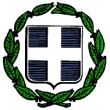 ΕΛΛΗΝΙΚΗ   ΔΗΜΟΚΡΑΤΙΑΥΠΟΥΡΓΕΙΟ ΠΑΙΔΕΙΑΣ, ΘΡΗΣΚΕΥΜΑΤΩΝ ΚΑΙ ΑΘΛΗΤΙΣΜΟΥΠΕΡΙΦ/ΚΗ  Δ/ΝΣΗ  Α/ΘΜΙΑΣ &  Β/ΘΜΙΑΣ ΕΚΠ/ΣΗΣ ΑΤΤΙΚΗΣΔΙΕΥΘΥΝΣΗ Π.Ε.  Δ΄ ΑΘΗΝΑΣ                  2ο Δημοτικό Σχολείο Γλυφάδας Γλυφάδα, 22/01/2024Αρ. Πρωτ.:34Γλυφάδα, 22/01/2024Αρ. Πρωτ.:34ΕΛΛΗΝΙΚΗ   ΔΗΜΟΚΡΑΤΙΑΥΠΟΥΡΓΕΙΟ ΠΑΙΔΕΙΑΣ, ΘΡΗΣΚΕΥΜΑΤΩΝ ΚΑΙ ΑΘΛΗΤΙΣΜΟΥΠΕΡΙΦ/ΚΗ  Δ/ΝΣΗ  Α/ΘΜΙΑΣ &  Β/ΘΜΙΑΣ ΕΚΠ/ΣΗΣ ΑΤΤΙΚΗΣΔΙΕΥΘΥΝΣΗ Π.Ε.  Δ΄ ΑΘΗΝΑΣ                  2ο Δημοτικό Σχολείο Γλυφάδας ΕΛΛΗΝΙΚΗ   ΔΗΜΟΚΡΑΤΙΑΥΠΟΥΡΓΕΙΟ ΠΑΙΔΕΙΑΣ, ΘΡΗΣΚΕΥΜΑΤΩΝ ΚΑΙ ΑΘΛΗΤΙΣΜΟΥΠΕΡΙΦ/ΚΗ  Δ/ΝΣΗ  Α/ΘΜΙΑΣ &  Β/ΘΜΙΑΣ ΕΚΠ/ΣΗΣ ΑΤΤΙΚΗΣΔΙΕΥΘΥΝΣΗ Π.Ε.  Δ΄ ΑΘΗΝΑΣ                  2ο Δημοτικό Σχολείο Γλυφάδας ΕΛΛΗΝΙΚΗ   ΔΗΜΟΚΡΑΤΙΑΥΠΟΥΡΓΕΙΟ ΠΑΙΔΕΙΑΣ, ΘΡΗΣΚΕΥΜΑΤΩΝ ΚΑΙ ΑΘΛΗΤΙΣΜΟΥΠΕΡΙΦ/ΚΗ  Δ/ΝΣΗ  Α/ΘΜΙΑΣ &  Β/ΘΜΙΑΣ ΕΚΠ/ΣΗΣ ΑΤΤΙΚΗΣΔΙΕΥΘΥΝΣΗ Π.Ε.  Δ΄ ΑΘΗΝΑΣ                  2ο Δημοτικό Σχολείο Γλυφάδας ΠΡΟΣ:ΓΟΝΕΙΣ & ΚΗΔΕΜΟΝΕΣ ΜΑΘΗΤΩΝ ΤΟΥ ΣΧΟΛΕΙΟΥΓΟΝΕΙΣ & ΚΗΔΕΜΟΝΕΣ ΜΑΘΗΤΩΝ ΤΟΥ ΣΧΟΛΕΙΟΥΠΡΟΣ:ΓΟΝΕΙΣ & ΚΗΔΕΜΟΝΕΣ ΜΑΘΗΤΩΝ ΤΟΥ ΣΧΟΛΕΙΟΥΓΟΝΕΙΣ & ΚΗΔΕΜΟΝΕΣ ΜΑΘΗΤΩΝ ΤΟΥ ΣΧΟΛΕΙΟΥΘΕΜΑ:«Μικρή Επανάσταση στην ΕκπαίδευσηΑναδεικνύουμε τις ψηφιακές δυνατότητες των Ελλήνων του Αύριο»